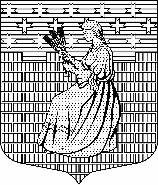 МУНИЦИПАЛЬНОЕ ОБРАЗОВАНИЕ“НОВОДЕВЯТКИНСКОЕ СЕЛЬСКОЕ ПОСЕЛЕНИЕ”ВСЕВОЛОЖСКОГО МУНИЦИПАЛЬНОГО РАЙОНАЛЕНИНГРАДСКОЙ ОБЛАСТИ____________________________________________________________________188661, РФ, Ленинградская обл., Всеволожский район, дер. Новое Девяткино, дом 57 оф. 83  тел./факс (812) 595-74-44СОВЕТ ДЕПУТАТОВ пятого созываРЕШЕНИЕ«20» октября 2022 г.                               		                                                     № 56/01-02д. Новое ДевяткиноО рассмотрении протеста Всеволожского городского прокурора на решение совета депутатов МО «Новодевяткинское сельское поселение» от 28.06.2013 №42/01-07 «Об утверждении Положения о порядке представления лицами, замещающими в МО «Новодевяткинское сельское поселение» муниципальные должности на постоянной основе и должности муниципальной службы, включенные в перечень должностей, в отношении которых осуществляется контроль за расходами, сведений о своих расходах, а также о расходах своих супруги (супруга) и несовершеннолетних детей» Рассмотрев протест Всеволожского городского прокурора на решение совета депутатов МО «Новодевяткинское сельское поселение» от 28.06.2013 №42/01-07 «Об утверждении Положения о порядке представления лицами, замещающими в МО «Новодевяткинское сельское поселение» муниципальные должности на постоянной основе и должности муниципальной службы, включенные в перечень должностей, в отношении которых осуществляется контроль за расходами, сведений о своих расходах, а также о расходах своих супруги (супруга) и несовершеннолетних детей», в соответствии с Федеральным законом  от 06.10.2003 № 131-ФЗ «Об общих принципах организации местного самоуправления в Российской Федерации» и в связи с принятием Федерального закона от 01.04.2022 № 90-ФЗ «О внесении изменений в отдельные законодательные акты Российской Федерации», совет депутатов принялРЕШЕНИЕ:1. 	Признать обоснованным и удовлетворить протест Всеволожского городского прокурора на решение совета депутатов МО «Новодевяткинское сельское поселение» от 28.06.2013 №42/01-07 «Об утверждении Положения о порядке представления лицами, замещающими в МО «Новодевяткинское сельское поселение» муниципальные должности на постоянной основе и должности муниципальной службы, включенные в перечень должностей, в отношении которых осуществляется контроль за расходами, сведений о своих расходах, а также о расходах своих супруги (супруга) и несовершеннолетних детей»2.	 Внести в решение совета депутатов МО «Новодевяткинское сельское поселение» от 28.06.2013 № 42/01-07 «Об утверждении Положения о порядке представления лицами, замещающими в МО «Новодевяткинское сельское поселение» муниципальные должности на постоянной основе и должности муниципальной службы, включенные в перечень должностей, в отношении которых осуществляется контроль за расходами, сведений о своих расходах, а также о расходах своих супруги (супруга) и несовершеннолетних детей» следующие изменения: В Положении о порядке представления лицами, замещающими в МО «Новодевяткинское сельское поселение» муниципальные должности на постоянной основе и должности муниципальной службы, включенные в перечень должностей, в отношении которых осуществляется контроль за расходами, сведений о своих расходах, а также о расходах своих супруги (супруга) и несовершеннолетних детей, являющемся Приложением 1 к Решению:-  в пункте 2 после слов «ценных бумаг» исключить слово «акций».3.	 Опубликовать настоящее решение в печатном средстве массовой информации органов местного самоуправления муниципального образования «Новодевяткинское сельское поселение» Всеволожского муниципального района Ленинградской области «Вестник «Новое Девяткино» и в сети «Интернет» на официальном сайте МО «Новодевяткинское сельское поселение» www.novoedevyatkino.ru.4. 	Направить настоящее решение в адрес Всеволожского городского прокурора.5. 	Контроль за исполнением настоящего решения возложить на заместителя председателя совета депутатов Г.В. Соломатову.Глава муниципального образования                                                                      Д.А. Майоров 